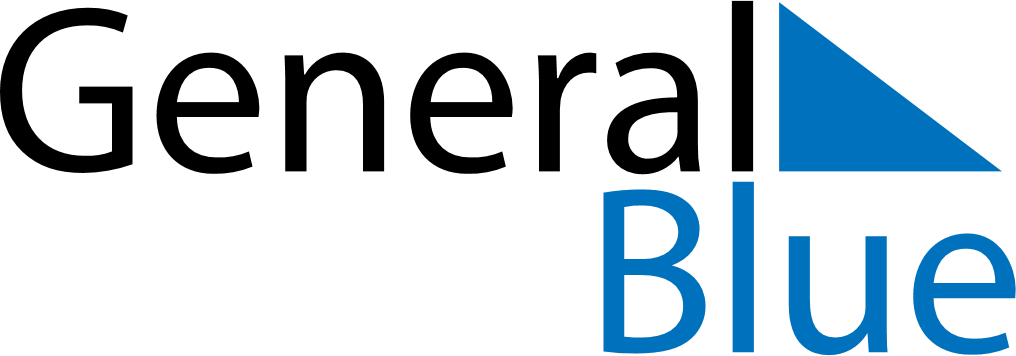 July 2023July 2023July 2023South KoreaSouth KoreaMONTUEWEDTHUFRISATSUN1234567891011121314151617181920212223Constitution Day2425262728293031